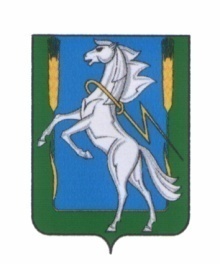 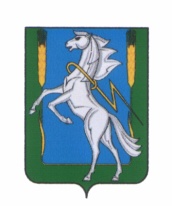 Совет депутатов Мирненского сельского поселенияСосновского муниципального района Челябинской областитретьего созываРЕШЕНИЕ «31» января  2019 г. № 07                                                                     пос.МирныйОб ответственном за принятие "сведений о своих доходах, расходах, об имуществе и обязательствах имущественного характера,а также о доходах, расходах, об имуществеи обязательствах имущественного характера своих супруги (супруга) и несовершеннолетних детей"  депутатов Советадепутатов Мирненского сельского поселенияотчетный период 2018годВ соответствии с Федеральным законом от 25 декабря 2008 года №273-ФЗ «О противодействии коррупции», Федеральным законом от 03 декабря 2012 года №230-ФЗ «О контроле за соответствием расходов лиц, замещающих государственные должности, и иных лиц их доходам»РЕШАЕТ:       1. Назначить ответственным за принятие "сведений о своих доходах, расходах, об имуществе и обязательствах имущественного характера,  а также о доходах, расходах, об имуществе  и обязательствах имущественного характера своих супруги (супруга) и несовершеннолетних детей"  депутатов Совета депутатов Мирненского сельского поселения  отчетный период 01.01.2018 по 31.12.2018год специалиста по организационной работе администрации Мирненского сельского поселения Камалову Ирину Викторовну. 2. Настоящее решение вступает в силу со дня его подписания.Председатель Совета депутатов                                          Мирненского сельского поселения                                                                                         ____________________   Гузь Н.А.                                       